　アンケート　　保護者さんへ　総合の学習で使用します。アンケートのご協力、ぜひお願いします。「をしよう！」　　　　１　家にあるに 〇をしてください。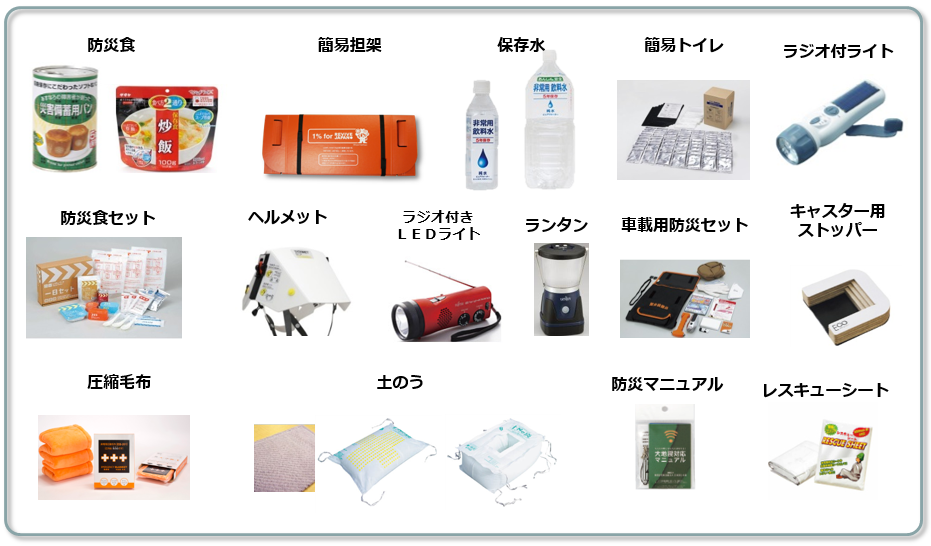 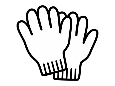 ２　の に ある物をいてください。ありがとうございました。大切に活用させていただきます。個人非常持ち出し品（学校保管用）個々に応じて必要なものを入れて持ってきてください。ご家庭にあるものでかまいません。着替え等は身体の大きさに応じたもの、あるいは使用・賞味期限のあるものは、期限をご確認のうえ、適切な大きさのリュックサック等に入れて持ってきてください。え（・シャツ・ズボン・パンツ・など）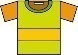 え（・シャツ・ズボン・パンツ・など）え（・シャツ・ズボン・パンツ・など）ヘルプカード（・わが子のなど）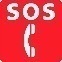 ヘルプカード（・わが子のなど）ヘルプカード（・わが子のなど）グッズ（・り・おもちゃ・あめなど）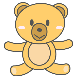 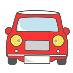 グッズ（・り・おもちゃ・あめなど）グッズ（・り・おもちゃ・あめなど）（ペン・マジック・メモなど）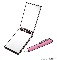 （ペン・マジック・メモなど）（ペン・マジック・メモなど）（カットバン・など）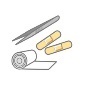 （カットバン・など）（カットバン・など）（・など）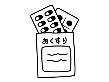 （・など）（・など）カッパ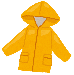 カッパカッパハンカチ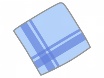 タオル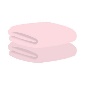 ポケットティッシュ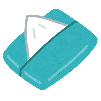 ポケットウエットティッシュ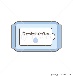 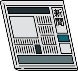 マスク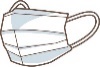 み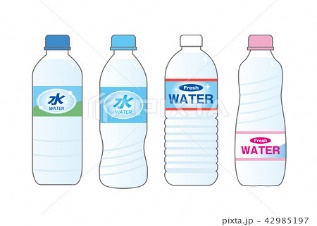 （500mlペットボトル）ハンドジェル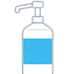 （など） ビニール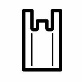 カイロ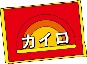 ふえ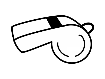 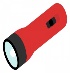 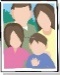 おむつ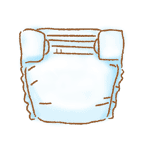 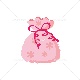 よけスプレー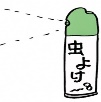 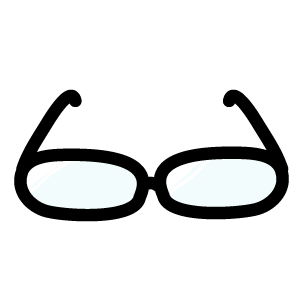 